মন্ত্রিপরিষদ বিভাগবিভাগীয় কমিশনার এবং জেলা প্রশাসকগণের টেলিফোন, ফ্যাক্স ও মোবাইল নম্বর-এর তালিকা০৯ আগষ্ট ২০২০ পর্যন্ত সংশোধিত)বিভাগীয় কমিশনার:-০২-জেলা প্রশাসকগণের টেলিফোন, ফ্যাক্স ও মোবাইল নম্বরঢাকা বিভাগ:-০৩-চট্রগ্রাম বিভাগ:-০৪-রাজশাহী বিভাগ:-০৫-খুলনা বিভাগ:-০৬-বরিশাল বিভাগ:সিলেট বিভাগ:-০৭-রংপুর বিভাগ:-০৮-ময়মনসিংহ বিভাগ:ক্রম:বিভাগীয় কমিশনারের নাম, আইডি ও যোগদানের তারিখছবিবিভাগটেলিফোন নম্বরটেলিফোন নম্বরটেলিফোন নম্বরটেলিফোন নম্বরটেলিফোন নম্বরমোবাইল ওই-মেইল নম্বরক্রম:বিভাগীয় কমিশনারের নাম, আইডি ও যোগদানের তারিখছবিবিভাগএরিয়া কোডঅফিসঅফিসবাসাবাসামোবাইল ওই-মেইল নম্বরক্রম:বিভাগীয় কমিশনারের নাম, আইডি ও যোগদানের তারিখছবিবিভাগএরিয়া কোডমাধ্যম (সিএ)সরাসরিমাধ্যম (সিএ)সরাসরিমোবাইল ওই-মেইল নম্বর১।জনাব মোঃ মোস্তাফিজুর রহমান পিএএ (৫৫৭২)১০ম ব্যাচ  যোগদান: ১৩.০১.২০২০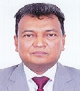 ঢাকা০২৪৮৩১৫০৮৫৯৩৩৫১৫১৪৮৩১৫০৮৪৪৮৩২২১৩১০১৭১৩-০৬২৪০৪divcomdhaka@mopa.gov.bd২।জনাব  এ বি এম আজাদ (৫৫২৮)যোগদান: ০১.০২.২০২০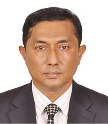 চট্রগ্রাম০৩১৬১৫২৪৭৬২৫১১২৬১৫৭৬৬৬২৫১১১০১৭১৩-১২০৭৯৫divcomchittagong@mopa.gov.bd ৩।মোঃ হুমায়ুন কবীর খোন্দকার  (৫৬০৯)যোগদান: ২৩.১০.২০১৯ 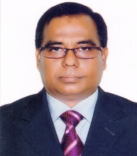 রাজশাহী০৭২১৭৭২২৩৩৮১১৬৭৫৭৭৫৮১৫৭৭৬০৬১০১৭১৩-২০২০৪০divcomrajshahi@mopa.gov.bd ৪।ড. মু: আনোয়ার হোসেন হাওলাদার১০ম ব্যাচ  যোগদান: ০৯.১১.২০১৯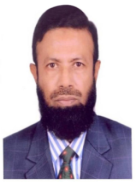 খুলনা০৪১২৮৫০০৩৫২৮৫২৫২৫৮১৩৯৮০৮১৩৯৮১৮১০৮৭৩০১৭১৩-৪০০৩৯৪divcomkhulna@mopa.gov.bd ৫।জনাব অমিতাভ সরকার (৫৫৯২)১০ম ব্যাচ  যোগদান: ০৯.০৬.২০২০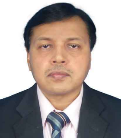 বরিশাল০৪৩১৬৫০২৪৬৩৪৩৩৬৪১১০২১৭৬১৬১০১৭১৩-৪৫০০৫৯ divcombarisal@mopa.gov.bd ৬।জনাব মো: মশিউর রহমান এনডিসি১০ম ব্যাচ  যোগদান: ১২.০১.২০২০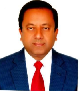 সিলেট০৮২১৮৪০০০২৮৪০০১৮৮৪০০২১৮৪০০২৩০১৭৩০-৩৩১০০০divcomsylhet@mopa.gov.bd ৭।জনাব মোঃ আবদুল ওয়াহাব ভূঞা(৫৬৬৮)যোগদান: ০৯.০৮.২০২০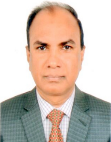 রংপুর০৫২১৬৭৪০০৬৩৮০০৬৭৫৬৫৬৭৯০০০১৭৩০-৩২৬৯৭০divcomrangpur@mopa.gov.bd ৮।জনাব মোঃ কামরুল হাসান, এনডিসি (৫৭২৭)১১তম ব্যাচ  যোগদান: ০২.০৬.২০২০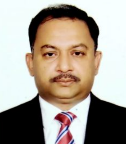 ময়মনসিংহ০৯১৬১৪৪৪৬৬৪৪৪-৬৩১৯৯০১৭১৭-০৪৫৯১০০১৭১৩-৩৭৯৮২২divcommymensingh@mopa.gov.bdক্রম:জেলা প্রশাসকের নাম, আইডি ও যোগদানের তারিখছবিজেলা টেলিফোন নম্বরটেলিফোন নম্বরটেলিফোন নম্বরটেলিফোন নম্বরটেলিফোন নম্বরমোবাইল ওই-মেইল নম্বরক্রম:জেলা প্রশাসকের নাম, আইডি ও যোগদানের তারিখছবিজেলা এরিয়া কোডঅফিসঅফিসবাসাবাসামোবাইল ওই-মেইল নম্বরক্রম:জেলা প্রশাসকের নাম, আইডি ও যোগদানের তারিখছবিজেলা এরিয়া কোডমাধ্যম (সিএ)সরাসরিমাধ্যম (সিএ)সরাসরিমোবাইল ওই-মেইল নম্বর১।জনাব মোঃ শহীদুল ইসলাম, (১৫০৩২/ব্যাচ-২১)যোগদান: ০৮.০৭.২০২০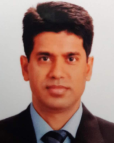 ঢাকা০২৯৫৫৬৬২৮৭১১৭১৭১৮৩১৬১৪৪৮৩১৬১৪৯০১৭১৩-০৪৮৫৮০dcdhaka@mopa.gov.bd২। জনাব মোঃ জসিম উদ্দিন (৬৮১১/ব্যাচ-২০)যোগদান: ২৩.৬.২০১৯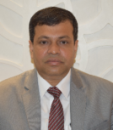 নারায়ণগঞ্জ০২৭৬৪৬৬৪৪৭৬৪৫৩০০৭৬৪৮৬০০৭৬৩০৫১৩০১৭১৩-০৮১৩৫৩dcnarayanganj@mopa.gov.bd ৩।জনাব মোঃ মনিরুজ্জামান তালুকদার (১৫১৭৪/ব্যাচ-২১)যোগদান: ২৩.৬.২০১৯মমসসসসসসস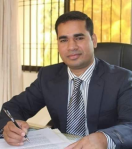 মুন্সীগঞ্জ০২৭৬১১১০০৭৬১২১৪১০৭৬১১২৫০৭৬১২০০১০১৭৬২-৬৮৭২৫০dcmunshiganj@mopa.gov.bd ৪।সৈয়দা ফারহানা কাউনাইন (৬৮৯৪/ব্যাচ-২০)যোগদান: ১১.০৩.২০১৮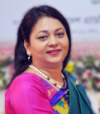 নরসিংদী০২৯৪৬২৫০০৯৪৬৩৫০১৯৪৬২৪০০৯৪৬৩২৭৭০১৭৬৬-১৮৮২৮৮dcnarsingdi@mopa.gov.bd ৫।জনাব  এস এম ফেরদৌস (৬৯১৮/ব্যাচ-২০)যোগদান: ০৯.০৫.২০১৮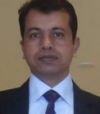 মানিকগঞ্জ০২৭৭১০৩৯৫৭৭১১৮২২৭৭১০৪৯৭৭৭১১৮০০০১৭১৫-১০৮০৯৭dcmanikganj@mopa.gov.bd৬।জনাব  এস এম তরিকুল ইসলাম (৬৮৭২/ব্যাচ-২০)যোগদান: ২৩.৬.২০১৯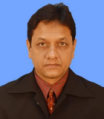 গাজীপুর০২৪৯২৭৩০৭০৪৯২৭৩০০০৯২৬৪৩৭৭৯২৬১৬১২০১৭০০-৮৮৮৩৩৩dcgazipur@mopa.gov.bd ৭।জনাব মোঃ সারওয়ার মুর্শেদ চৌধুরী (৬৮৯৬/ব্যাচ-২০)যোগদান: ০৪.০৩.২০১৮   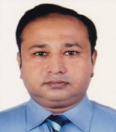 কিশোরগঞ্জ০৯৪১৬১৭৫৫৬১৮১১৬১৭৩৬৬১৮২৭০১৭১৩-৪৫৭৩৫৭dckishoreganj@mopa.gov.bd৮।জনাব আতাউল গণি (১৫০৬৪/ব্যাচ-২১)যোগদান: ০৭.০৭.২০২০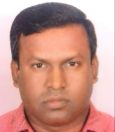 টাঙ্গাইল০৯২১৬২৩৯০৬১১৪৩৬২৩৯৬৬১১৪৭০১৭১৫-২২৮৫৬৬dctangail@mopa.gov.bd৯।জনাব অতুল সরকার ১৫১৭৩/ব্যাচ-২১)যোগদান: ২৩.৬.২০১৯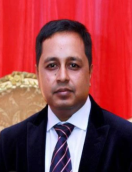 ফরিদপুর০৬৩১৬৩০২২৬৬৬৪১৬৩০১১৬৬৬৯১০১৭৪১-১১৮৮৮৬dcfaridpur@mopa.gov.bd১০।জনাব দিলসাদ বেগম (১৫১৩৯/ব্যাচ-২১)যোগদান: ২৩.৬.২০১৯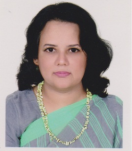 রাজবাড়ী০৬৪১৬৫৪০৫৬৫৩৭৯৬৫৩০৫৬৫৪০৬ ০১৭৩৩-৩৩৬৪০০dcrajbari@mopa.gov.bd ১১।কাজী আবু তাহের (৬৭৩১/ব্যাচ-২০)যোগদান: ০৫.০৩.২০১৮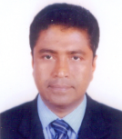 শরীয়তপুর০৬০১৬১৬১০৬১৮০১৬১৬৩০৬১৮০২০১৭১৫-১৯৩৮৯৩০১৯৬১-১৩৩৫০১dcshariatpur@mopa.gov.bd ১২।ড রহিমা খাতুন  (১৫৪৫৮/ব্যাচ -২২)যোগদান: ০৭.০৭.২০২০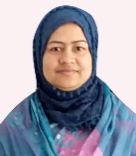 মাদারীপুর০৬৬১৬২৭৭৭৬২৬২৬৬২৮৮৮৬১৬৬৬০১৭২৬-৬০৪২২২dcmadaripur@mopa.gov.bd ১৩।বেগম শাহিদা সুলতানা (১৫০৯০/ব্যাচ-২১)যোগদান: ২৩.৬.২০১৯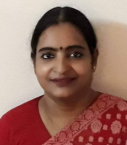 গোপালগঞ্জ০২৬৬৮৫৫২১৬৬৮১৪৩২৬৬৮৫৫২২৬৬৮৫৬৯৭০১৭১৫-১৬৮৪৯৮dcgopalganj@mopa.gov.bd ক্রম:জেলা প্রশাসকের নাম, আইডি ও যোগদানের তারিখছবিজেলাসরাসরি টেলিফোন নম্বরসরাসরি টেলিফোন নম্বরসরাসরি টেলিফোন নম্বরসরাসরি টেলিফোন নম্বরসরাসরি টেলিফোন নম্বরমোবাইল ওই-মেইল       নম্বরক্রম:জেলা প্রশাসকের নাম, আইডি ও যোগদানের তারিখছবিজেলাএরিয়া কোডঅফিসঅফিসবাসাবাসামোবাইল ওই-মেইল       নম্বরক্রম:জেলা প্রশাসকের নাম, আইডি ও যোগদানের তারিখছবিজেলাএরিয়া কোডমাধ্যম (সিএ)সরাসরিমাধ্যম (সিএ)সরাসরিমোবাইল ওই-মেইল       নম্বর১৪।জনাব মোহাম্মদ ইলিয়াস হোসেন (৬৭৫০/ব্যাচ-২০)যোগদান: ০৪.০৩.২০১৮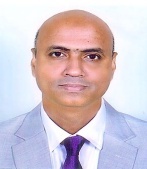 চট্রগ্রাম০৩১৬১৯৯৯৬৬১১৬০০৬২১০০২৬২০৬০০০১৭১৩-১০৪৩৩২dcchittagong@mopa.gov.bd১৫।জনাব  মোঃ কামাল হোসেন (৬৮০১/ব্যাচ-২০)যোগদান: ০৪.০৩.২০১৮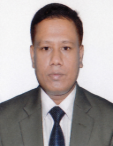 কক্সবাজার০৩৪১৬৩২০০৬২০০০ ৬৩২০১ ৬৪১০০০১৭১৩-১৬০০৯৩dccoxsbazar@mopa.gov.bd ১৬। জনাব  মোঃ মাজেদুর রহমান খান (৬৬৩৯/ব্যাচ-২০)যোগদান: ০৫.০৩.২০১৮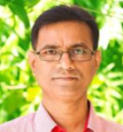 চাঁদপুর০৮৪১৬৩১১১৬৫৮৪৪৬৩১২১৬৫৮৫৫০১৭১৩-৪০৯৮৬৭dcchandpur@mopa.gov.bd ১৭।জনাব মোঃ আবুল ফজল মীর (৬৬৪০/ব্যাচ-২০)যোগদান: ০৪.০৩.২০১৮ 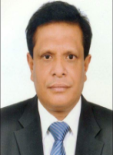 কুমিল্লা০৮১৬০৩০১৬০৩০০৬০৩০২৬৩২০০০১৭৩৩-৩৫৪৯০০০১৭১১-১৮২৯৪৬dccomilla@mopa.gov.bd ১৮।জনাব হায়াত-উদ-দৌলা খাঁন (১৫১২৫/ব্যাচ-২১)যোগদান:  ০৯.১০.২০১৮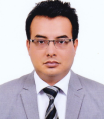 ব্রাক্ষ্মণবাড়িয়া০৮৫১৫৭৭১২৫৭৭১১৫৭৭০২৫৭৭০১/৫৭৭২৭০১৭১৩-০৪৪৯৬০dcbrahmanbaria@mopa.gov.bd ১৯।জনাব মোহাম্মদ খোরশেদ আলম খান (১৫২৫৪/ব্যাচ-২২)যোগদান: ০৬.০৭.২০২০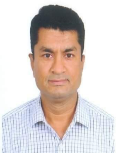 নোয়াখালী০৩২১৬১০২১৬১৬১৪৬১০২২৬১১৮০০১৭১৩-১২১১৫৪০১৭০৫-৪০১০০০dcnoakhali@mopa.gov.bd ২০।জনাব মোঃ ওয়াহিদুজজামান (৬৮৫৮/ব্যাচ-২০)যোগদান: ০৯.০৮.২০১৮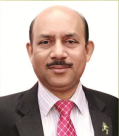 ফেণী০৩৩১৭৪০০০৬১০৪০৭৪০১০৭৪০২২০১৭১৩-১৮৭৩০০/ ০১৭১৩-১২১১৩৫dcfeni@mopa.gov.bd ২১।জনাব অঞ্জন চন্দ্র পাল (৬৭৭৮/ব্যাচ-২০)  যোগদান: ১০.০১.২০১৮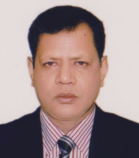 লক্ষ্মীপুর০৩৮১৬২৪১০৬২৪৫০৬২৪৬০৬২৪৪৮০১৭১৩-১২১১৬৬০১৭৮৮-৫৭৭৭০১dclakshmipur@mopa.gov.bd ২২।জনাব এ. কে. এম. মামুনুর রশিদ (৬৭৮২/ব্যাচ-২০)যোগদান: ০৬.০৩.২০১৮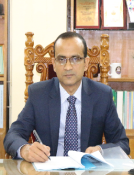 রাঙ্গামাটিপার্বত্য জেলা০৩৫১৬২২১১৬৩১৩১৬২১২১৬৩৩২২০১৫৫০-৬০১৪০১dcrangamati@mopa.gov.bd ২৩।জনাব মোহাম্মদ দাউদুল ইসলাম (৬৬৮১/ব্যাচ-২০)যোগদান: ০৯.০৮.২০১৮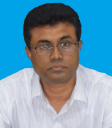 বান্দরবানপার্বত্য জেলা০৩৬১৬২৫০১৬৩৪৭০৬২৫০২৬২৩০১ ০১৫৫৬-৭৬৬৬৬৬ dcbandarban@mopa.gov.bd ২৪।জনাব প্রতাপ চন্দ্র বিশ্বাস (১৫০৭০/ব্যাচ-২১)যোগদান: ২৯.৮.২০১৯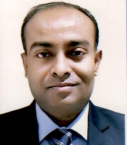 খাগড়াছড়িপার্বত্য জেলা০৩৭১৬১৮১১৬১৮২২৬১৮১০৬১৮১২০১৫৫০-৬০৪৫০০dckhagrachari@mopa.gov.bd ক্রম:জেলা প্রশাসকের নাম, আইডি ও যোগদানের তারিখছবিজেলা টেলিফোন নম্বরটেলিফোন নম্বরটেলিফোন নম্বরটেলিফোন নম্বরটেলিফোন নম্বরমোবাইল ওই-মেইল নম্বরক্রম:জেলা প্রশাসকের নাম, আইডি ও যোগদানের তারিখছবিজেলা এরিয়া কোডঅফিসঅফিসবাসাবাসামোবাইল ওই-মেইল নম্বরক্রম:জেলা প্রশাসকের নাম, আইডি ও যোগদানের তারিখছবিজেলা এরিয়া কোডমাধ্যম (সিএ)সরাসরিমাধ্যম (সিএ)সরাসরিমোবাইল ওই-মেইল নম্বর২৫।জনাব আব্দুল জলিল (১৫২৭৪/ব্যাচ-২২)যোগদান: ০৫.০৭.২০২০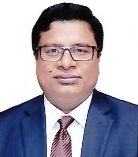 রাজশাহী০৭২১৭৭২০৫০৮১২২৯৯৭৭২০৪০৭৭৫৫৭৯০১৭১৩-২০০৫৬৯dcrajshahi@mopa.gov.bd২৬।জনাব মোঃ হারুন-অর-রশীদ(১৫০৩৬/ব্যাচ-২১)যোগদান: ২৩.৬.২০১৯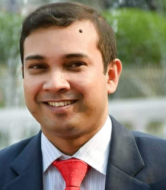 নওগাঁ০৭৪১৬২৫২৩৬২৫৯৮৬২৪২২৬২৫৭২০১৭১৫-২৯২৩৭৭dcnaogaon@mopa.gov.bd ২৭।মোঃ শাহরিয়াজ (৬৬৯৪/ব্যাচ-২০)যোগদান: ২৮.১১.২০১৮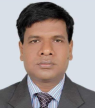 নাটোর০৭৭১৬৬৭৪১৬৬৮২৪৬৬৭১২৬৬৭১১০১৭১৩-২০১৫১৫dcnatore@mopa.gov.bd ২৮।জনাব এ. জেড. এম নুরুল হক (৬৭৩৩/ব্যাচ-২০)যোগদান: ০৯.০৮.২০১৮ 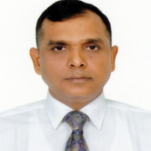 চাঁপাইনবাবগঞ্জ০৭৮১৫২৩০০৫২১০০৫২৪০০৫২৩২২০১৭১৫-০৩৯৯১৪dcchapainawabganj@mopa.gov.bd ২৯।জনাব মোঃ জিয়াউল হক (১৫১৩৪/ব্যাচ-২২)যোগদান: ০৫.০৭.২০২০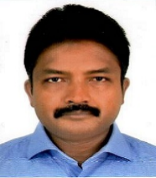 বগুড়া০৫১৬৯১১০৬৯১৩০৬৯১২০৬৯১৪০০১৭১৩-২০২৪৫৫০১৭৩৩-৩৩৫৪০১dcbogra@mopa.gov.bd৩০।জনাব মো: শরীফুল ইসলাম,  (১৫৩৮৩/ব্যাচ-২২)যোগদান:  ০৬.০৭.২০২০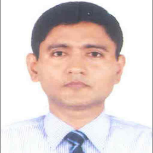 জয়পুরহাট০৫৭১৬২২০৮৬২৩৪৬৬২২৩৪৬২৪৮১০১৭১৩-২০১৫০০dcjoypurhat@mopa.gov.bd৩১।জনাব কবীর মাহমুদ (১৫০১৫/ব্যাচ-২১)যোগদান: ২৩.৬.২০১৯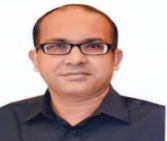 পাবনা০৭৩১৬৫৪৯৯৬২২৫১৬৫৪৮৮৬৫৪৭৭০১৭১৩-২০০৮৬৩dcpabna@mopa.gov.bd৩২।ড. ফারুক আহাম্মদ (১৫০৯২/ব্যাচ-২১)যোগদান: ২৪.৬.২০১৯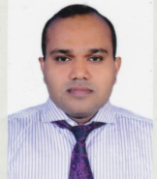 সিরাজগঞ্জ০৭৫১৬২৩৮৫৬২২৮৬৬২৫৯৯৬২৫৬৫৬২৫৮৩০১৭১৩-২০২০৪৯০১৭৩৩-৩৩৫০০১dcsirajganj@mopa.gov.bdক্রম:জেলা প্রশাসকের নাম,আইডি ও যোগদানের তারিখছবিজেলা টেলিফোন নম্বরটেলিফোন নম্বরটেলিফোন নম্বরটেলিফোন নম্বরটেলিফোন নম্বরমোবাইল ওই-মেইল  নম্বরক্রম:জেলা প্রশাসকের নাম,আইডি ও যোগদানের তারিখছবিজেলা এরিয়া কোডঅফিসঅফিসবাসাবাসামোবাইল ওই-মেইল  নম্বরক্রম:জেলা প্রশাসকের নাম,আইডি ও যোগদানের তারিখছবিজেলা এরিয়া কোডমাধ্যম (সিএ)সরাসরিমাধ্যম (সিএ)সরাসরিমোবাইল ওই-মেইল  নম্বর৩৩।জনাব মোঃ হেলাল হোসেন (৬৮৮৯/ব্যাচ-২০)যোগদান: ০৯.০৮.২০১৮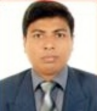 খুলনা০৪১৭২১১১১৭২১১৬৬৭২১১২২৮১২১৩২০১৭১৩-৪০১০১০dckhulna@mopa.gov.bd৩৪।জনাব মোঃ মামুনুর রশিদ (১৫০৫৩/ব্যাচ-২১)যোগদান: ২৪.৬.২০১৯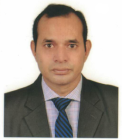 বাগেরহাট০৪৬৮৬২৫১৫৬২৬৬৬৬২৪০০৬২৬০০০১৭২০-৪৬০৪০৬dcbagerhat@mopa.gov.bd ৩৫।জনাব এস এম মোস্তফা কামাল (১৫১৪৫/ব্যাচ-২১)যোগদান: ০৯.১০.২০১৮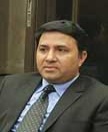 সাতক্ষীরা০৪৭১৬৩২০১৬৫০০০৬৩২০২৬৪৯৯৯০১৭১৫-২১২২৭৭dcsatkhira@mopa.gov.bd৩৬।জনাব মোঃ তমিজুল ইসলাম খান(১৫২৪৯/ব্যাচ-২২) যোগদান: ০৭.০৭.২০২০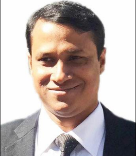 যশোর০৪২১৬৮৫০০৬৮৯৯৯৬৮৫১১৬১৭০০০১৭১৩-৪১১৩৭১dcjessore@mopa.gov.bd৩৭।জনাব সরোজ কুমার নাথ (৬৮৪১/ব্যাচ-২০)যোগদান: ১৯.০৩.২০১৮ 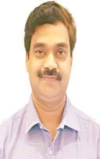 ঝিনাইদহ০৪৫১৬২৩০১৬২৯৫০৬২৯০০৬২৫০০০১৭১৫-২১৩০৪১dcjhenaidah@mopa.gov.bd ৩৮।বেগম আনজুমান আরা (১৫১৭৭/ব্যাচ-২১)যোগদান: ০৯.১০.২০১৮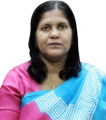 নড়াইল০৪৮১৬২৩০১৬২৫৪০৬২৩০২৬২৫৯৯০১৭১৫-০৮২৯৪৭dcnarail@mopa.gov.bd৩৯।জনাব  মো: আসলাম হোসেন (৬৬৪৪/ব্যাচ-২০)যোগদান: ০৯.৮.২০১৮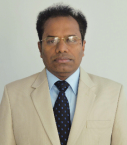 কুষ্টিয়া০৭১৬২৩০০৭৩১৮২৬২৩০১৬২৩০২০১৭১৫-৪৬৮৬৪৬dckushtia@mopa.gov.bd ৪০।জনাব আশরাফুল আলম (১৫২০৪/ব্যাচ-২২)যোগদান: ০৩.১১.২০১৯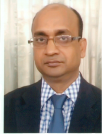 মাগুরা০৪৮৮৬২৩০২৬২৪০০৬২৩০৩৬২৩২৫০১৭২০-২২২৫১৮০১৭১১-৮৭৪৪০৮dcmagura@mopa.gov.bd ৪১।জনাব মোঃ নজরুল ইসলাম সরকার (৬৭৬২/ব্যাচ-২০)যোগদান:  ২৯.৮.২০১৯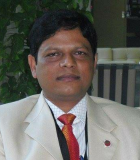 চুয়াডাঙ্গা০৭৬১৬৩১১১-৬২৩৭৬৬৩১০১০১৭১৫-০৪৯৭২৫dcchuadanga@mopa.gov.bd৪২।ড.মোহাম্মদ মুনসুর আলম খান, (১৫৩১৫/ব্যাচ-২২)যোগদান: ০৭.০৭.২০২০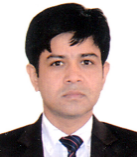 মেহেরপুর০৭৯১৬২৩০১৬২৩৬৮৬২৩০২৬২৫৯০০১৭১৩-৪০০৩০২dcmeherpur@mopa.gov.bdক্রম:জেলা প্রশাসকের নাম, আইডি ও যোগদানের তারিখছবিজেলা টেলিফোন নম্বরটেলিফোন নম্বরটেলিফোন নম্বরটেলিফোন নম্বরটেলিফোন নম্বরমোবাইল ওই-মেইল  নম্বরক্রম:জেলা প্রশাসকের নাম, আইডি ও যোগদানের তারিখছবিজেলা এরিয়া কোডঅফিসঅফিসবাসাবাসামোবাইল ওই-মেইল  নম্বরক্রম:জেলা প্রশাসকের নাম, আইডি ও যোগদানের তারিখছবিজেলা এরিয়া কোডমাধ্যম (সিএ)সরাসরিমাধ্যম (সিএ)সরাসরি৪৩।জনাব এস, এম, অজিয়র রহমান (৬৮৬৩/ব্যাচ-২০)যোগদান: ২১.১০.২০১৮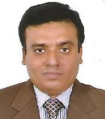 বরিশাল০৪৩১৬৩৮৬৬৬৪৩০০৬৪১২১৬৪২০০০১৮১৯-২৩০৫৫০dcbarisal@mopa.gov.bd৪৪।জনাব আবু আলী মোঃ সাজ্জাদ হোসেন (১৫০৬৭/ব্যাচ-২১)যোগদান: ০৯.১০.২০১৮ 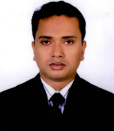 পিরোজপুর০৪৬১৬২৪০০৬২৪৯৩৬২৪৭৭৬২৪০১০১৭১৫-১০৮৮০৫dcpirojpur@mopa.gov.bd৪৫।জনাব মোঃ জোহর আলী (১৫০৮৫/ব্যাচ-২১)যোগদান: ২৩.৬.২০১৯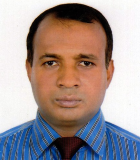 ঝালকাঠী০৪৯৮৬৩৩০০৬৩৫৯৪৬৩৫০০৬৩৭৫২০১৭০৫-৪১১০০০০১৭১৫-১০৭৭৪৮dcjhalokati@mopa.gov.bd৪৬।জনাব  মোহাম্মদ মাসুদ আলম ছিদ্দিক (৬৮৬৫/ব্যাচ-২০)যোগদান: ০৬.০৩.২০১৮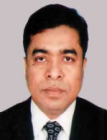 ভোলা০৪৯১৬২৪০০৬১৭৬৬৬১৪৩৬৬২৬৯৬০১৭১৫-২১১৮৯৯dcbhola@mopa.gov.bd ৪৭।জনাব মোঃ মতিউল ইসলাম চৌধুরী (৬৮৭১/ব্যাচ-২০)যোগদান: ০৯.১০.২০১৮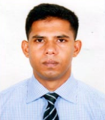 পটুয়াখালী০৪৪১৬২৩০০৬২৬৮৩৬২৪৪৭৬২৪০০০১৭১৫-১৬৮২৯৬dcpatuakhali@mopa.gov.bd৪৮।জনাব মোস্তাইন বিল্লাহ (১৫১৬৬/ব্যাচ-২১)যোগদান: ২৩.৬.২০১৯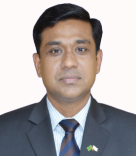 বরগুনা০৪৪৮৬২৫৬৬৬২১৭৭৬২৩৫৪৬২৩৩৪০১৭২০-৩৩১৬৬৬dcbarguna@mopa.gov.bdক্রম:জেলা প্রশাসকের নাম, আইডি ও যোগদানের তারিখছবিজেলা টেলিফোন নম্বরটেলিফোন নম্বরটেলিফোন নম্বরটেলিফোন নম্বরটেলিফোন নম্বরমোবাইল   ওই-মেইল নম্বরক্রম:জেলা প্রশাসকের নাম, আইডি ও যোগদানের তারিখছবিজেলা এরিয়া কোডঅফিসঅফিসবাসাবাসামোবাইল   ওই-মেইল নম্বরক্রম:জেলা প্রশাসকের নাম, আইডি ও যোগদানের তারিখছবিজেলা এরিয়া কোডমাধ্যম (সিএ)সরাসরিমাধ্যম (সিএ)সরাসরিমোবাইল   ওই-মেইল নম্বর৪৯।জনাব এম কাজী এমদাদুল ইসলাম (১৫১০২/ব্যাচ-২১)যোগদান: ০৯.১০.২০১৮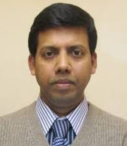 সিলেট০৮২১৭১৬১০০৭২৬০৭৯(ফ্যাক্সের সঙ্গে সংযু্ক্ত)৭১৬৩০১৭২১৫৫৫৭২৫৫০৭০১৭১৫-২৯৭৪০৫dcsylhet@mopa.gov.bd৫০।জনাব মোঃ কামরুল হাসান (১৫১১১/ব্যাচ-২১) যোগদান: ৩১.১০.২০১৯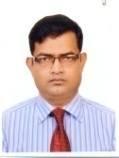 হবিগঞ্জ০৮৩১৬২১০০৬২৮০০৬১৭০০৬২৩৪৪০১৭১৫-১০৯৯৩৯dchabiganj@mopa.gov.bd ৫১।জনাব মীর নাহিদ আহসান(১৫২২৪/ব্যাচ-২২)যোগদান: ০৫.৭.২০২০	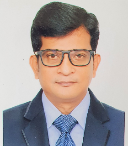 মৌলভীবাজার০৮৬১৬৩২০২৬৩৯০১৬৩২০১৬১৪৪৪০১৭১৫-১৭১৭৮৬dcmoulvibazar@mopa.gov.bd ৫২।জনাব মোহাম্মদ আব্দুল আহাদ (৬৮০৬/ব্যাচ-২০)যোগদান: ০৯.০৮.২০১৮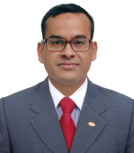 সুনামগঞ্জ০৮৭১৬২০০০৬২১০০৬২০০১৬২২০০০১৭১৩-৩০১১৭৮dcsunamganj@mopa.gov.bd ক্রম:জেলা প্রশাসকের নাম, আইডি ও যোগদানের তারিখছবিজেলাটেলিফোন নম্বরটেলিফোন নম্বরটেলিফোন নম্বরটেলিফোন নম্বরটেলিফোন নম্বরমোবাইল ওই-মেইল নম্বরক্রম:জেলা প্রশাসকের নাম, আইডি ও যোগদানের তারিখছবিজেলাএরিয়া কোডঅফিসঅফিসবাসাবাসামোবাইল ওই-মেইল নম্বরক্রম:জেলা প্রশাসকের নাম, আইডি ও যোগদানের তারিখছবিজেলাএরিয়া কোডমাধ্যম (সিএ)সরাসরিমাধ্যম (সিএ)সরাসরিমোবাইল ওই-মেইল নম্বর৫৩।জনাব মোঃ আসিব আহসান  (১৫১৮৪/ব্যাচ-২১)যোগদান: ২৩.৬.২০১৯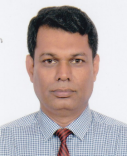 রংপুর০৫২১৬২১২১৬৩১৬২৬২২১১৬২০৪৫০১৭১৩-২০১৮১৮dcrangpur@mopa.gov.bd ৫৪।জনাব মোঃ হাফিজুর রহমান চৌধুরী (৬৮৫২/ব্যাচ-২০)যোগদান: ২৫.৬.২০১৯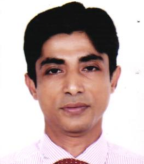  নীলফামারী০৫৫১৬১৩২৯৬২২০০৬১৩৮০৬১৩৫০০১৭১৫-০৮১৪৮০dcnilphamari@mopa.gov.bd৫৫।জনাব মোঃ আব্দুল মতিন (১৫০০৫/ব্যাচ-২১)যোগদান: ২৩.১২.২০১৮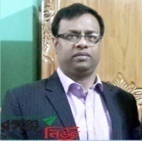 গাইবান্ধা০৫৪১৫১২২৬৫১২৬৭৫১৪০৬৫১০৬১০১৭১৮-৪৪৪০৯০০১৭৬২-৬৯৫০৫০dcgaibandha@mopa.gov.bd ৫৬।মোহাম্মদ রেজাউল করিম (১৫২৫৮/ব্যাচ-২২)যোগদান: ১৯.০৩.২০২০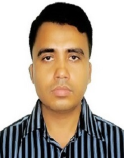 কুড়িগ্রাম০৫৮১৬১৬৪৫৬২৩২৬৬১৪৩২৬১৪২৬০১৭০৯-৯৭৪৫০০dckurigram@mopa.gov.bd৫৭।জনাব মোঃ আবু জাফর  (১৫১৫৮/ব্যাচ-২১)যোগদান: ২৩.৬.২০১৯মমসসসসসসস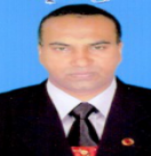  লালমনিরহাট০৫৯১৬২০২০৬২০০২৬২০৩০৬২০২২০১৭১৩-২০১৫০১dclalmonirhat@mopa.gov.bd৫৮।জনাব মোঃ মাহমুদুল আলম (১৫০২৮/ব্যাচ-২১) যোগদান: ১০.১০.২০১৮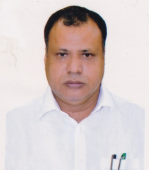 দিনাজপুর০৫৩১৬৫০০১৬২০০৪৬৩৩০৯৬৩৫০০৬১৪৯৯০১৭১৩-২০১৬৮৫dcdinajpur@mopa.gov.bd৫৯।বেগম সাবিনা ইয়াসমিন (১৫০৫৭/ব্যাচ-২১)যোগদান: ০৯.১০.২০১৮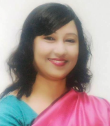 পঞ্চগড়০৫৬৮৬১২০০-৬১২৮০৬১৩০২০১৭১৩-২০০৮০৩dcpanchagarh@mopa.gov.bd৬০।ড. কে এম কামরুজ্জামান সেলিম (১৫০১০/ব্যাচ-২১)যোগদান: ০৯.১০.২০১৮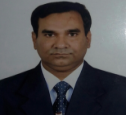 ঠাকুরগাঁও০৫৬১৫২০১১৬১২০০৫২০১৫৬১৮০০০১৭১৫-১৭০৩৬৫dcthakurgaon@mopa.gov.bd ক্রম:জেলা প্রশাসকের নাম, আইডি ও যোগদানের তারিখছবিজেলা টেলিফোন নম্বরটেলিফোন নম্বরটেলিফোন নম্বরটেলিফোন নম্বরটেলিফোন নম্বরমোবাইল ওই-মেইল নম্বরক্রম:জেলা প্রশাসকের নাম, আইডি ও যোগদানের তারিখছবিজেলা এরিয়া কোডঅফিসঅফিসবাসাবাসামোবাইল ওই-মেইল নম্বরক্রম:জেলা প্রশাসকের নাম, আইডি ও যোগদানের তারিখছবিজেলা এরিয়া কোডমাধ্যম (সিএ)সরাসরিমাধ্যম (সিএ)সরাসরিমোবাইল ওই-মেইল নম্বর৬১।জনাব মো: মিজানুর রহমান (৬৭৩৭/ব্যাচ-২০)যোগদান: ০২.৭.২০১৯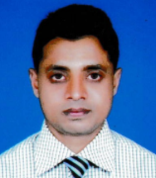 ময়মনসিংহ০৯১৬৫৭৭৭৬৫৬৩৬৬৫৭৮৮৬১০৩০০১৭৩৩-৩৭৩৩০০ dcmymensingh@mopa.gov.bd ৬২।জনাব কাজি মোঃ আবদুর রহমান(১৫৩৪৮/ব্যাচ-২২)যোগদান: ০৯.০৮.২০২০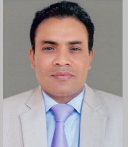 নেত্রকোণা০৯৫১৬১৫১১৬১৬১১৬১৩১১৬১১৬৯০১৭১৫-১২৩১২৮০১৩১৮-২৫১৪০১dcnetrokona@mopa.gov.bd৬৩।জনাব মোহাম্মদ এনামুল হক (১৫০২৫/ব্যাচ-২১)যোগদান: ২৬.৮.২০১৯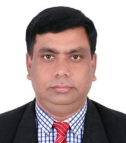 জামালপুর০৯৮১৬৩১৮৮৬২৬৪০৬৩৩৪৩৬৩৪৩৫০১৭১৩-০৬১১০০dcjamalpur@mopa.gov.bd৬৪।বেগম আনার কলি মাহবুব (৬৮৮৬/ব্যাচ-২০)যোগদান: ০৯.০৮.২০১৮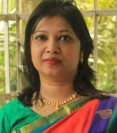 শেরপুর০৯৩১৬১৯০০৬১৮০০৬১৯০১৬১০৩৩০১৭১১-৫৯৪৯০১dcsherpur@mopa.gov.bd